Lesson 4 Practice ProblemsDecide whether each table could represent a proportional relationship. If the relationship could be proportional, what would the constant of proportionality be?How loud a sound is depending on how far away you are.The cost of fountain drinks at Hot Dog Hut.A taxi service charges $1.00 for the first  mile then $0.10 for each additional  mile after that.Fill in the table with the missing information then determine if this relationship between distance traveled and price of the trip is a proportional relationship.A rabbit and turtle are in a race. Is the relationship between distance traveled and time proportional for either one? If so, write an equation that represents the relationship.Turtle’s run:Rabbit’s run:For each table, answer: What is the constant of proportionality?(From Unit 5, Lesson 1.)Here is a table that shows the ratio of flour to water in an art paste. Complete the table with values in equivalent ratios.(From Unit 2, Lesson 9.)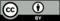 © CC BY Open Up Resources. Adaptations CC BY IM.distance to
listener (ft)sound
level (dB)585107920734067volume
(fluid ounces)cost
($)16$1.4920$1.5930$1.89distance traveled (mi)price (dollars)210distance (meters)time (minutes)10824057.5540101,768.532.75distance (meters)time (minutes)800190051,107.5201,52432.5ab214535963ab336056008960121440ab7532008152561100.4ab41061522553cups of flourcups of water143